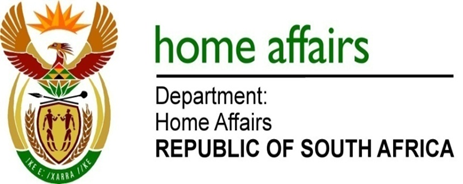 NATIONAL ASSEMBLYQUESTION FOR WRITTEN REPLYQUESTION NO. 4087DATE OF PUBLICATION: Friday, 20 November 2015 INTERNAL QUESTION PAPER 50 OF 20154087.	Prof B Bozzoli (DA) to ask the Minister of Home Affairs:What is being done to address the lower than expected voter turnout in future national elections and particularly in the upcoming 2016 local government elections?								NW4958EREPLY:It is the duty of the political parties to ensure that their voters turn out to vote on Election Day. 